Residential Land bulletinISSN 1035 9168 	June Quarter 2010Overview■	In the June 2010 quarter Metropolitan Melbourne recorded the highest number of lots in subdivision plans for a quarter since recording began in 1996.■	The number of residential lots released in the June quarter was strong at 8448, similar to the December 2009 quarter though below the June quarter 2009. ■	The number of dwelling approvals for the 2010 June quarter was the highest for any quarter recorded since September 2002.7 quarter moving averageLots in subdivision plans: The seven quarter moving average for lots in subdivision plans was 10,418 for the June 2010 quarter, up 3% from the previous seven quarter moving average. Both growth area municipalities and other municipalities showed increases in the seven quarter moving average from the previous seven quarter moving average, with a 2% and 4% increase respectively.Lots released: The seven quarter moving average for Metropolitan Melbourne for lots released increased by 5% from the previous seven quarter moving average to 7,492 lots.Dwelling approvals: The seven quarter moving average for dwelling approvals was 8,934, a 3% increase from the previous seven quarter moving average and the highest seven quarter moving average since the March 2003 seven quarter moving average.Figure 1: Key land development indicators for metropolitan Melbourne – 7 quarter moving average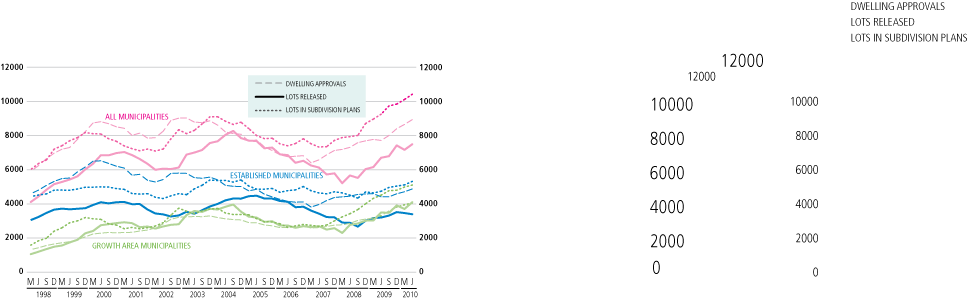 Source: Spatial Analysis and Research Branch Survey of CouncilsFigure 2: Key land development indicators for metropolitan Melbourne by region – 7 quarter moving averageWest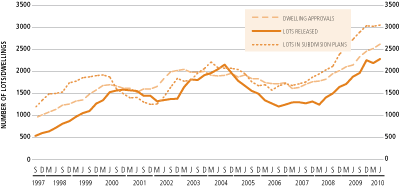 North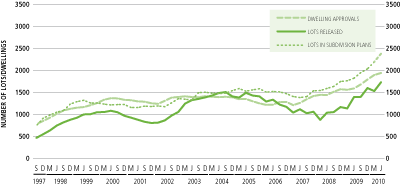 Inner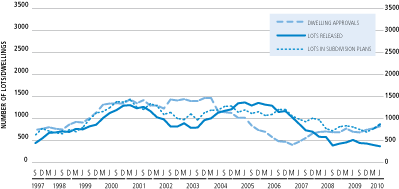 East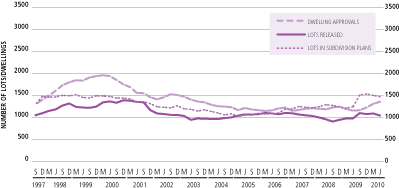 South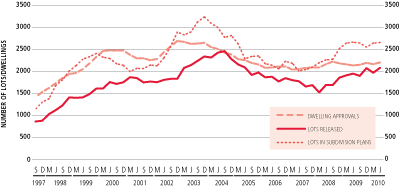 Source: Spatial Analysis and Research Branch Survey of CouncilsResidential lots in subdivision plans (see table 1)■	In the last four quarters there was a total of 43,041 lots in subdivision plans submitted to Metropolitan councils. This is a 3% increase from the previous four quarters. Of these 49% were located in growth areas and 51% were located in established areas.■	There was a total of 11,595 lots in subdivision plans submitted to Metropolitan councils in the June 2010 quarter, a 6% increase from the previous quarter and the highest number of lots submitted for a quarter since recording began in 1996. This figure is likely to be slightly higher due to the data from the municipalities of Bayside and Whitehorse not being available at the time of printing.■	The greatest percent increase from the previous quarter were the municipalities of Maroondah with 296 lots, Moonee Valley with 423 lots and Yarra with 326 lots. The greatest percent decrease from the previous quarter were the municipalities of Darebin with 102 lots, Port Phillip with 82 lots and Maribyrnong with 84 lots.Residential lots released
(see table 4)■	In the last four quarters there was a total of 28,741 residential lots released by Metropolitan councils, (down 2% from the previous four quarters).■	There was a total of 8,448 lots released in the June 2010 quarter, a 44% increase from the previous quarter. This number is similar to that for the December 2009 quarter though below the June 2009 quarter. ■	31% of lots released in the June quarter were located in the West, 30% were located in the South, 28% were located in the North, 8% were located in the East and 2% were located in the Inner municipalities.Dwelling approvals 
(see table 5)■	In the last four quarters there was a total of 39,972 dwelling approvals. This is a 7% increase from the previous four quarters. Of these 46% were located in growth areas and 54% were located in established areas, a similar proportion to the previous four quarters.■	Dwelling approvals for the June quarter increased to 10,363, a 7% increase from the previous quarter and the highest for any quarter since the 2002 September quarter. 30% of dwelling approvals were located in the West, 25% in the South, 19% in the North, 16% in the East and 10% in inner Melbourne. ■	The highest percent increase of dwelling approvals in local government areas from the previous quarter were Maribyrnong with 278, Maroondah with 180 and Yarra Ranges with 386. The greatest percent decrease in local government areas were Stonnington with 112, Whitehorse with 142 and Monash with 212.Table 1: Residential lots in subdivision plans submitted to councilsMelbourne	513	154	256	631	1,031Port Phillip	175	194	282	194	82Yarra	127	232	223	86	326Inner	815	580	761	911	1,439Brimbank	159	281	330	224	124Hobsons Bay	186	113	115	115	153Maribyrnong	195	161	137	202	84Melton	1,050	910	363	647	770Moonee Valley	113	40	153	182	423Wyndham	1,692	2,028	1,742	1,378	1,188West	3,395	3,533	2,840	2,748	2,742Bayside	27	86	319	N/A	N/ACardinia	129	103	103	745	424Casey	709	499	322	948	838Frankston	473	355	349	191	412Glen Eira	213	182	120	185	245Greater 
Dandenong	157	168	232	482	670Kingston	133	180	296	198	199Mornington 
Peninsula	599	328	254	280	209South	2,440	1,901	1,995	3,029	2,997Banyule	110	99	69	63	131Darebin	242	218	246	259	102Hume	672	887	177	813	640Moreland	264	333	246	496	413Nillumbik	43	21	89	52	44Whittlesea	877	1,374	1,328	1,312	1,625North	2,208	2,932	2,155	2,995	2,955Boroondara	321	237	80	82	156Knox	88	82	101	57	113Manningham	89	138	133	104	71Maroondah	94	164	210	12	296Monash	171	263	361	205	279Stonnington	152	386	116	187	214Whitehorse	112	170	143	453	N/AYarra Ranges	270	850	352	180	333East	1,297	2,290	1,496	1,280	1,462Growth area 
municipalities	5,129	5,801	4,035	5,843	5,485Established 
municipalities	5,026	5,435	5,212	5,120	6,110TOTAL 
MELBOURNE	10,155	11,236	9,247	10,963	11,595Source: Spatial Analysis and Research Branch Survey of Councils
N/A: Not Available
The data for 2008-09 for Stonnington has been revised since the June 2009 edition		Note: Growth area municipalities highlighted	Table 2: Water supply conditions accepted for residential lotsMelbourne	166	19	10	20	6Port Phillip	3	2	2	N/A	N/AYarra	4	9	18	10	N/AInner	173	30	30	30	6Brimbank	172	348	287	257	49Hobsons Bay	4	6	7	8	18Maribyrnong	81	56	12	36	17Melton	187	181	423	335	702Moonee Valley	10	58	5	16	66Wyndham	1,398	1,487	1,057	1,676	1,200West	1,852	2,136	1,791	2,328	2,052Bayside	4	10	6	7	N/ACardinia	180	479	262	63	N/ACasey	436	669	384	58	N/AFrankston	277	612	117	13	N/AGlen Eira	4	8	6	21	N/AGreater 
Dandenong	101	5	183	34	N/AKingston	23	22	22	15	N/AMornington 
Peninsula	114	93	81	42	N/ASouth	1,139	1,898	1,061	253	N/ABanyule	193	135	150	89	N/ADarebin	194	N/A	415	160	N/AHume	375	641	541	330	133Moreland	535	468	293	288	N/ANillumbik	58	412	357	252	N/AWhittlesea	644	613	953	754	N/ANorth	1,999	2,269	2,709	1,873	133Boroondara	135	180	220	284	N/AKnox	29	25	13	34	N/AManningham	93	78	77	64	N/AMaroondah	140	142	202	119	N/AMonash	113	142	165	205	N/AStonnington	23	17	106	36	N/AWhitehorse	160	171	196	100	N/AYarra Ranges	135	122	207	119	N/AEast	828	877	1,186	961	N/AGrowth area 
municipalities	3,220	4,070	3,620	3,216	2,035Established 
municipalities	2,771	3,140	3,157	2,229	156TOTAL 
MELBOURNE	5,991	7,210	6,777	5,445	2,191Source: City West Wate and Western Water	Note: Data from Yarra Valley Water and South East Water not available and 	data from previous quarters Bulletin incorrect. Please see correction on website.			Note: Growth area municipalities highlighted	Table 3: Certification of residential lots
Melbourne	2	0	0	2	0Port Phillip	7	27	38	19	20Yarra	90	49	225	33	86Inner	99	76	263	54	106Brimbank	192	326	116	113	444Hobsons Bay	107	142	214	105	118Maribyrnong	170	168	112	208	91Melton	949	605	618	494	311Moonee Valley	15	44	107	149	409Wyndham	1,599	1,588	1,759	1,016	1,755West	3,032	2,873	2,926	2,085	3,128Bayside	25	0	0	N/A	N/ACardinia	290	84	84	532	585Casey	1,170	514	538	236	996Frankston	419	470	401	351	315Glen Eira	171	184	147	134	160Greater 
Dandenong	79	132	106	166	187Kingston	95	163	203	144	147Mornington 
Peninsula	319	230	501	157	331South	2,568	1,777	1,980	1,720	2,721Banyule	171	44	52	31	57Darebin	23	19	6	35	9Hume	236	673	408	68	517Moreland	289	402	282	191	200Nillumbik	48	12	65	25	67Whittlesea	753	1,200	1,061	1,281	1,327North	1,520	2,350	1,874	1,631	2,177Boroondara	102	203	87	60	60Knox	96	103	122	72	98Manningham	77	77	59	66	116Maroondah	53	16	24	10	62Monash	111	154	123	235	209Stonnington	815	111	340	55	88Whitehorse	49	46	129	41	Yarra Ranges	121	533	116	199	186East	1,424	1,243	1,000	738	819Growth area 
municipalities	4,997	4,664	4,468	3,627	5,491Established 
municipalities	3,646	3,655	3,575	2,601	3,460TOTAL 
MELBOURNE	8,643	8,319	8,043	6,228	8,951Source: Spatial Analysis and Research Branch Survey of Councils				N/A: Not Available				The data for 2008-09 for Stonnington has been revised since the June 2009 editionNote: Growth area municipalities highlightedTable 4: Residential lots releasedMelbourne	644	317	4	168	35Port Phillip	22	22	26	15	26Yarra	10	95	227	42	135Inner	676	434	257	225	196Brimbank	206	314	379	43	124Hobsons Bay	66	65	63	43	53Maribyrnong	123	127	207	206	85Melton	424	352	781	458	528Moonee Valley	8	58	79	66	63Wyndham	1,578	862	1,550	1,132	1,758West	2,405	1,778	3,059	1,948	2,611Bayside	30	13	2	N/A	N/ACardinia	290	228	228	317	658Casey	532	277	888	556	696Frankston	250	136	457	200	364Glen Eira	165	259	137	158	181Greater 
Dandenong	104	127	112	105	230Kingston	82	170	244	142	149Mornington 
Peninsula	292	284	446	189	286South	1,745	1,494	2,514	1,667	2,564Banyule	101	50	136	73	55Darebin	23	40	15	21	40Hume	543	282	356	90	629Moreland	292	326	334	198	220Nillumbik	42	16	71	31	26Whittlesea	1,619	484	998	782	1,437North	2,620	1,198	1,910	1,195	2,407Boroondara	123	136	66	96	119Knox	94	130	90	82	76Manningham	77	96	49	51	79Maroondah	19	4	10	2	6Monash	117	173	135	118	201Stonnington	804	84	149	278	83Whitehorse	138	93	84	83	N/AYarra Ranges	221	351	145	109	106East	1,593	1,067	728	819	670Growth area 
municipalities	4,986	2,485	4,801	3,335	5,706Established 
municipalities	4,053	3,486	3,667	2,519	2,742TOTAL 
MELBOURNE	9,039	5,971	8,468	5,854	8,448Source: Spatial Analysis and Research Branch Survey of Councils				Note: Information for Wydham & Brimbank sourced from VICMAP Property			
N/A: Not Available					
Note: Growth area municipalities highlighted										Table 5: Dwelling approvalsMelbourne	404	665	528	251	435Port Phillip	31	50	180	146	263Yarra	56	206	224	220	288Inner	491	921	932	617	986Brimbank	374	483	347	337	321Hobsons Bay	120	90	136	81	176Maribyrnong	163	289	224	112	278Melton	590	710	480	517	691Moonee Valley	129	198	165	171	243Wyndham	1,058	1,445	1,319	1,445	1,430West	2,434	3,215	2,671	2,663	3,139Bayside	157	111	87	129	155Cardinia	411	457	464	442	423Casey	648	623	704	719	713Frankston	167	193	193	251	312Glen Eira	139	141	198	191	218Greater 
Dandenong	109	138	283	203	224Kingston	150	144	166	163	283Mornington 
Peninsula	270	313	309	288	251South	2,051	2,120	2,404	2,386	2,579Banyule	76	145	139	117	124Darebin	285	191	222	357	293Hume	358	575	567	362	425Moreland	329	205	397	363	304Nillumbik	42	64	56	40	62Whittlesea	863	1,094	950	995	765North	1,953	2,274	2,331	2,234	1,973Boroondara	89	240	202	202	347Knox	144	97	120	109	112Manningham	104	165	235	102	195Maroondah	80	141	283	74	180Monash	206	190	279	331	212Stonnington	92	262	119	601	112Whitehorse	120	153	213	227	142Yarra Ranges	156	171	149	176	386East	991	1,419	1,600	1,822	1,686Growth area 
municipalities	3,928	4,904	4,484	4,480	4,447Established 
municipalities	3,992	5,045	5,454	5,242	5,916TOTAL 
MELBOURNE	7,920	9,949	9,938	9,722	10,363Source: Australian Bureau of Statistics catalogue number 8731.2					Note: Growth area municipalities highlighted					Estates’ sales activity in Growth Area municipalities Figure 3: Residential lots released and average lot size for estates in Growth Area municipalities, reported by councils in the June 2010 quarterNote: Data is collected for estates releasing five or more dwellings and may not be a complete record of lots released.		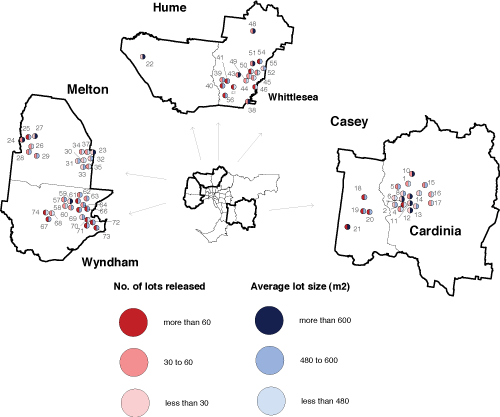 Source: Spatial Analysis and Research Branch Survey of CouncilsFigure 4: Average lot size (m2) in Growth Area LGAsNote: Data up to the March 2010 quarter includes sales within and outside of estates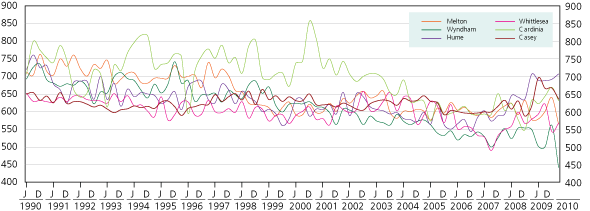 Figure 5: Number of lots sold in Growth Area LGAsNote: Data only available up to December 2009 quarter as March 2010 quarter is incomplete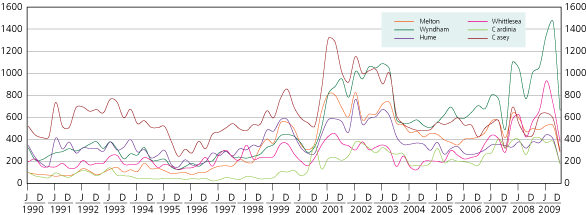 Figure 6: Median Vacant Lot Price in Growth Area LGAsNote: Data available up to March 2010 quarter and is incomplete and subject to revision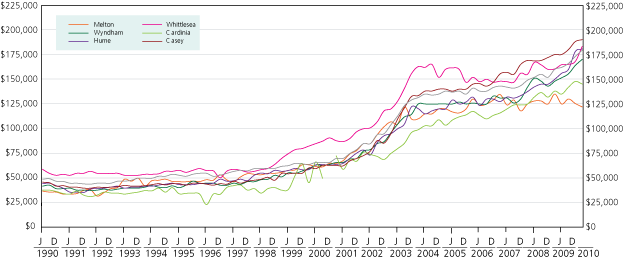 Source: Valuer-GeneralFigure 7: Percentage of lots sold in Growth Area estatesNote: December quarter based on October and November data only as aggregates not available for the month of December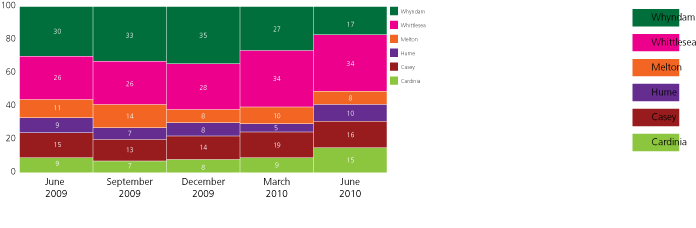 Source: Oliver Hume ResearchReview of lots sold in growth area LGAs Average lot size (m2) in growth area LGAs (see Figure 4)The mean vacant lot size for all growth area municipalities was 557 m2 in the March 2010 quarter. All mean vacant lot sizes reduced in growth area municipalities in the March 2010 quarter with the exception of Hume and Whittlesea. Vacant lot sizes in Hume remained the highest with a mean of 706 m2 and remained the lowest in Wyndham with a mean of 440 m2.  Number of lots sold in growth area LGAs (see Figure 5)Note: Note: Data only available up to December 2009 quarter as March 2010 quarter is incomplete. There can be a significant lag in the number of lots reportedly sold for each quarter as lot sales may be subject to conditions such as the completion of construction of a dwelling or the provision of utilities. These lots may then not be reported until subsequent quarters. The data reproduced here is revised every quarter. The total number of lots sold and recorded in the growth areas for the December 2009 quarter was 1,994. Price of vacant lots in growth area LGAs (see Figure 6)In the March 2010 quarter there was a $68,000 range between median prices of the six growth areas. Melton had the lowest median price of $122,000 and Casey had the highest with a median price of $190,000. This is consistent with the previous quarter.The largest rate of increase from the previous quarter was the growth area of Whittlesea (up 9% from the previous quarter) and the lowest was Melton (down 3% from the previous quarter).Percentage of lots sold in growth area estates (see Figure 7)The proportion of lots sold in Wyndham for the June 2010 quarter decreased from 27% in the previous quarter to 17%. Whittlesea continued to have the highest proportion of lots sold for a growth area remaining at 34% for the June quarter, the same percentage as the previous quarter. The percentage of lots sold in Hume increased to 10% for the June 2010 quarter, up from 5 percent in the previous quarter.GlossaryResidential lots are parcels of land intended for housing development. In fringe areas there would generally (but not in all cases) be one dwelling built on each lot. In established areas residential lots may be parcels of land created by subdividing larger properties or redeveloping land from other uses, often for multi-purpose construction. While technically still defined as residential lots, the latter may more usefully be considered as dwelling units. Only metropolitan Melbourne is included.Residential lots in subdivision plans: Councils provide the number of residential lots which were submitted to them in subdivision plans where a planning permit is required for subdivision.Water supply conditions accepted for residential lots: Water supply authorities provide the number of formal offers made by these authorities and accepted by land owners for the provision of water supply to residential lots in plans.Certification of residential lots: Councils provide the number of residential lots for which certification has been given. Certification is given when a plan complies with the conditions of the planning permit or planning scheme provisions.Residential lots released: Councils provide the number of lots which have been completed to the satisfaction of the Council and have been issued with a Statement of Compliance. At this point the subdivision requirements have been satisfied for roadworks, drainage, water supply and any other construction.Dwelling approvals: The Australian Bureau of Statistics provide the number of “houses” and “other residential” dwellings approved for each municipality.Note: Totals in Tables 1 – 5 exclude municipalities where data was not available.Published by Spatial Analysis and Research, a branch in the Department of Planning and Community Development1 Spring Street Melbourne 
Victoria 3000Telephone (03) 9208 3000September 2010© Copyright State Government of Victoria 2010This publication is copyright. No part may be reproduced by any process except in accordance with the provisions of the Copyright Act 1968.Authorised by the Victorian Government, MelbournePrinted by Stream Solutions,
157 Spring Street, MelbourneDesigned by Judy Bennett Design
29 Yorkshire Street, RichmondThis publication may be of assistance to you but the state of Victoria and its employees do not guarantee that the publication is without flaw of any kind or is wholly appropriate for your particular purposes and therefore disclaims all liability for any error, loss or other consequences which may arise from you relying on any information in this publication.Editor: Suzanne SlegersEmail: spatialanalysis.research@dpcd.vic.gov.auInternet: www.dpcd.vic.gov.au/research/urbanandregional MunicipalityNumber of Lots per QuarterNumber of Lots per QuarterNumber of Lots per QuarterNumber of Lots per QuarterNumber of Lots per Quarter MunicipalityJun 
‘09Sep
‘09Dec
‘09Mar
‘10Jun
‘10 MunicipalityNumber of Lots per QuarterNumber of Lots per QuarterNumber of Lots per QuarterNumber of Lots per QuarterNumber of Lots per Quarter MunicipalityJun 
‘09Sep
‘09Dec
‘09Mar
‘10Jun
‘10 MunicipalityNumber of Lots per QuarterNumber of Lots per QuarterNumber of Lots per QuarterNumber of Lots per QuarterNumber of Lots per Quarter MunicipalityJun 
‘09Sep
‘09Dec
‘09Mar
‘10Jun
‘10 MunicipalityNumber of Lots per QuarterNumber of Lots per QuarterNumber of Lots per QuarterNumber of Lots per QuarterNumber of Lots per Quarter MunicipalityJun 
‘09Sep
‘09Dec
‘09Mar
‘10Jun
‘10 MunicipalityNumber of Lots per QuarterNumber of Lots per QuarterNumber of Lots per QuarterNumber of Lots per QuarterNumber of Lots per Quarter MunicipalityJun 
‘09Sep
‘09Dec
‘09Mar
‘10Jun
‘10No. on mapEstateNumber of lots releasedAverage Lot Size (m2)1Toomuc Meadows364292Aspect864323Devonia186164Devonia434335Arena Stage 3515446Devonia Park284617Caversham Waters204968Botanic Walk75469Heritage Springs3683510Sovereign Hill4965311Blue Horizons2469412Arden1065513Henty Park2155714LP2110762540015Cardinia Lakes5756616Fallingwater4136917Fallingwater4937918Eve Estate17250019Hunt Club Estate7350020Cascades on Clyde8160021Botanic Ridge Estate6677622Caterbury Hills 241380023Taylors Hill3065024Arnold’s Creek3365025Arnold’s Creek6750026Silverdale3645027Fleet Park1480028Riverina at Brookfield4850029Belle Gardens4360030The Grange1645031The Grange1750032The Grange2160033The Grange285003440 McCubbin Way3220035The Esplanade3225036The Esplanade2325037Taylors Hill3440038Chancellor (University Hill)5762939Lyndarum4855340Summerhill7955141Carlingford6949042Aurora17842143Palisades4176044Greengully3545545Riverdale on Plenty3218246Hawkestowe East/West9545048Plenty River Views33107149Renaissance Rise4947350Mernda Villages17642051Cornells Hill6067252Plenty River5743653Vantage Point3454054Laurimar - Park20349255Mitchell's Run1950556Mosaic8051557Tarneit Rise5749558Ecoville4241959Reflections2885060The Reserve4251061Rose Grange7054062Botanical4858663The Grove6052064Westbourne Fields5951765Arndell10256366Williams Landing8854067Bluestone Green13359268Wyndham Springs3342469Karinya2848270Innisfail14941671Alamanda19750072Esperance15050973Saltwater Coast23350674Manor Lakes11044674Manor Lakes110446